English for First Year Students (Сивак О.Б., Ковальчук І.С.)To-do list (список завдань):P. 73 -74 ex. 1, 2, 3, 4 P. 75 ex. 5 (in writing)P. 75 ex. 6 - Read and translate the text, write down new unfamiliar words.Choose one bizarre tradition (from 1 till 7) and write about it in more detail.P. 75 -76 ex. 7, 8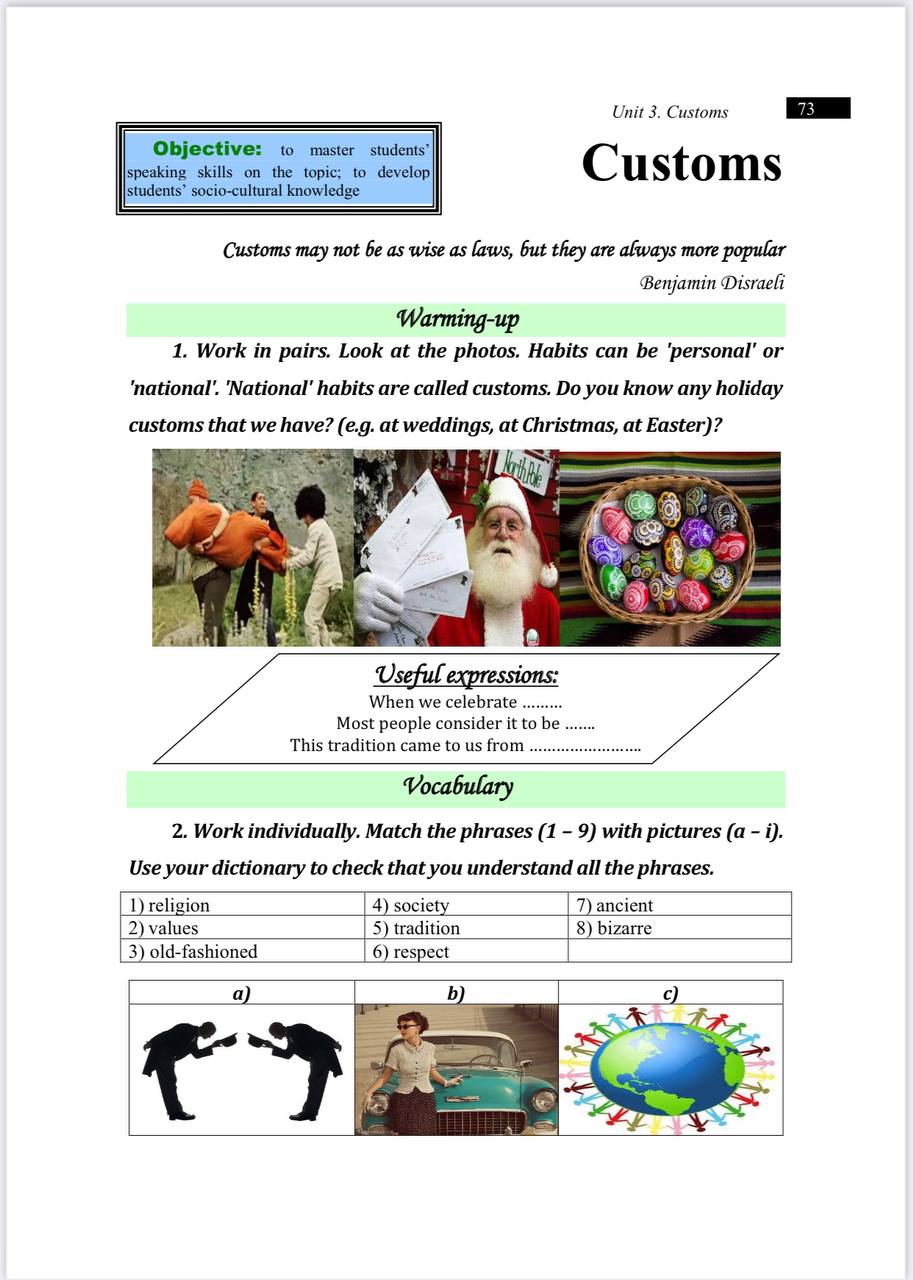 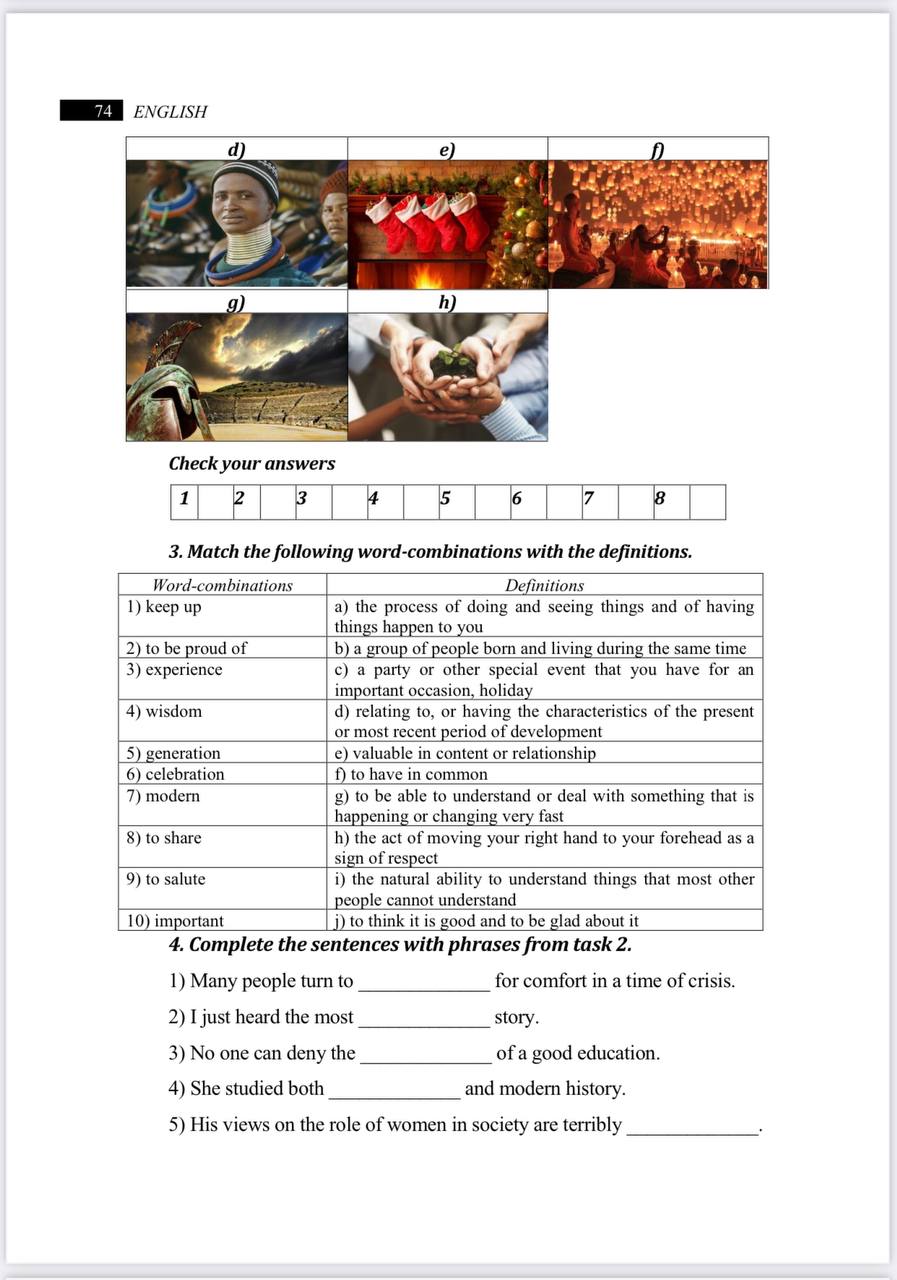 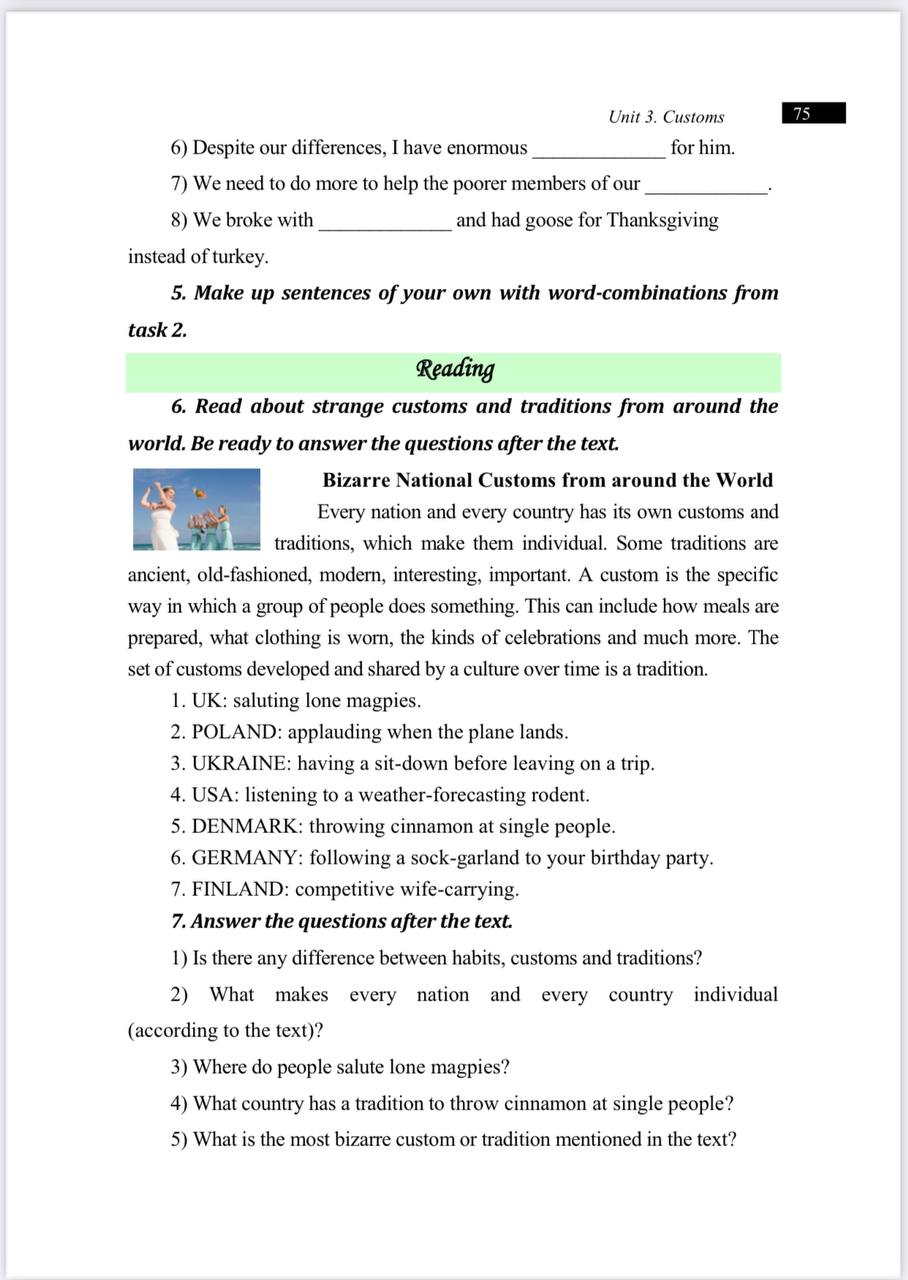 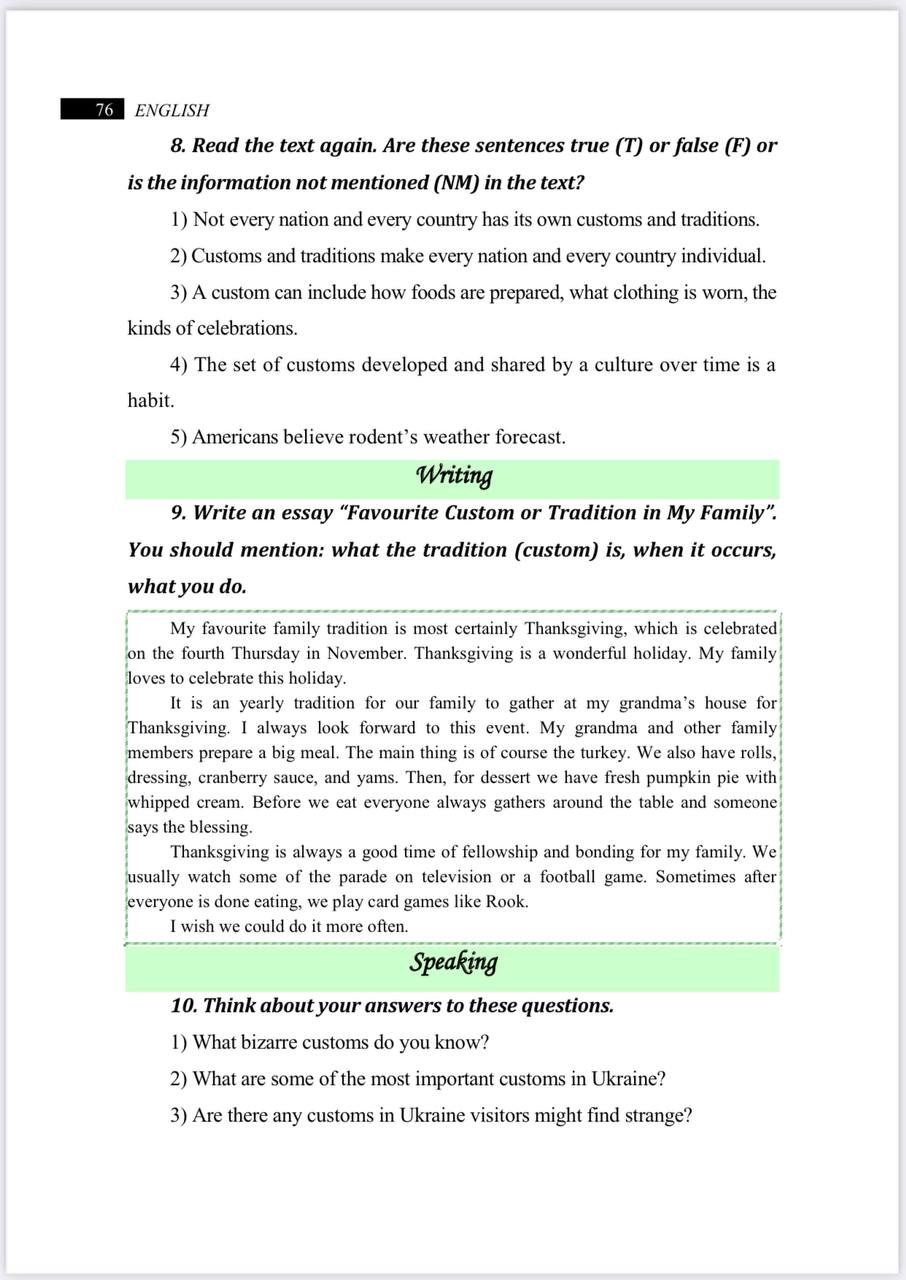 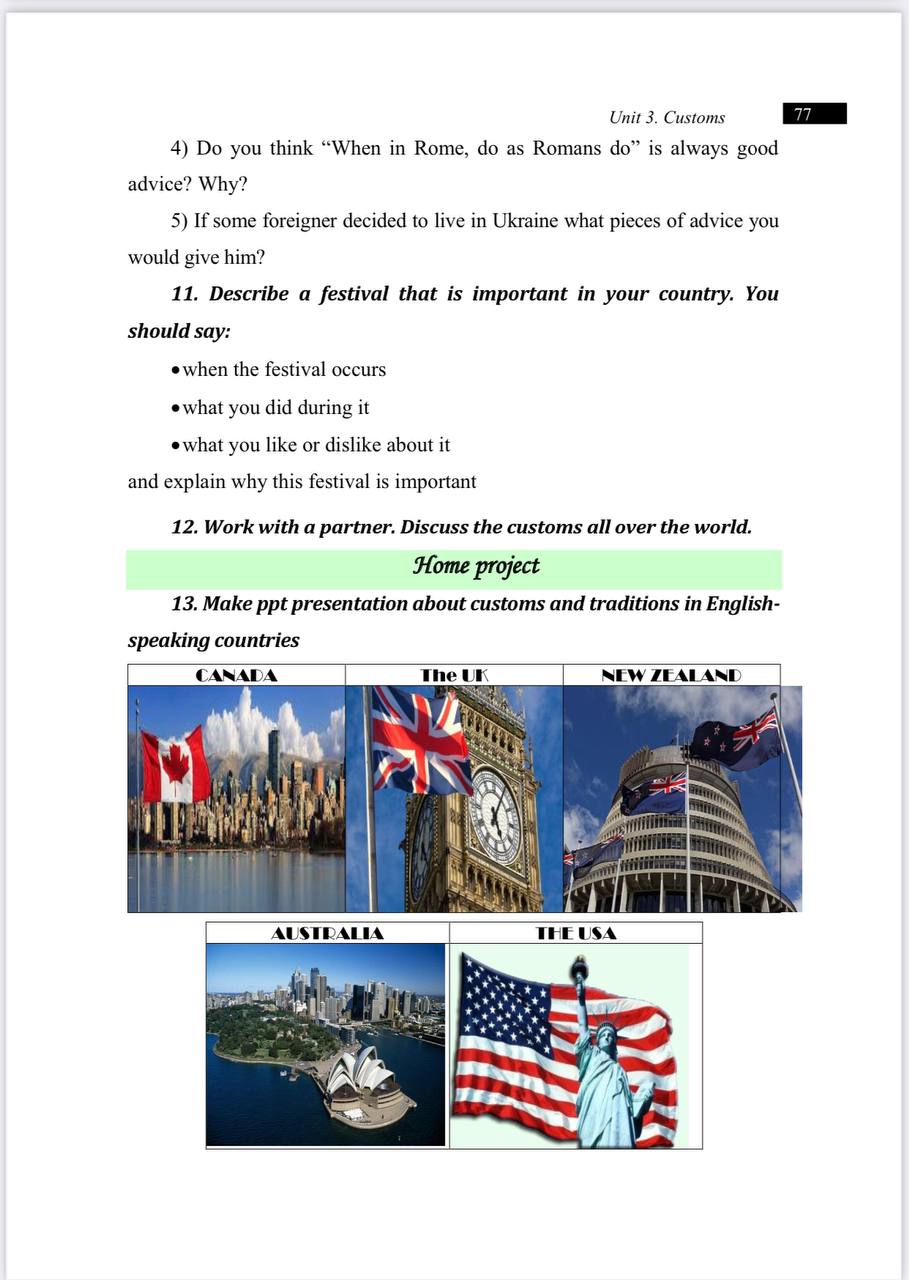 